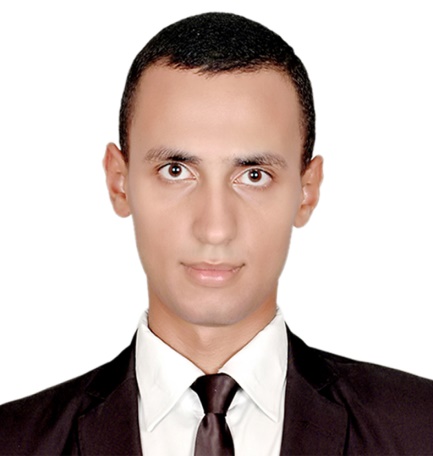 MohamedMohamed.374107@2freemail.com   EDUCATION	Graduate from Faculty of Law ,Cairo UniversityAcademic Grade                       good		        Language skills:Arabic	mother languageEnglish                                     very good (writing , listening )Computer skills :                   Microsoft office , excel , word , ,E-mail , Google Drive , internet Military status :                      complete the military service	CERTIFICATIONS:1-ICDL Profile Certificate by the Cairo University For Foreign Languages With Grade : Excellent2. contemporary Market course in business conversational english (Score: 100% out of 100%).3. Customer service course by the Cairo University For Foreign Languages With Grade :Excellent4-Human Development Certificate by the Cairo University For Foreign Languages With Grade : Excellent5- Amadeus basic course with a degree granted :A6- Certificate Of Experience by Youth For Tomorrow Model of Foreign affair
7-Certificate Of Honor by Utveeklingen For Ungdomar8- Certificate of Recognition by the United Nations Information Centre (UNIC) And By SWEDISH INSTITUTE ALEXANDRIA9- Certificate of Thanks and Appreciation by Leaders Prepare helwan Institute .10- Certificate of Thanks and Appreciation by Leaders Prepare Cairo university11- Certificate of Thanks and Appreciation by Resala Charity Organization12 Certificate Of Experience by Cairo University Faculty of Economic and political science.Experience:1. training at Waled lawyer office for one month .